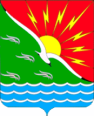 СОВЕТ ДЕПУТАТОВМУНИЦИПАЛЬНОГО ОБРАЗОВАНИЯЭНЕРГЕТИКСКИЙ ПОССОВЕТ НОВООРСКОГО РАЙОНА ОРЕНБУРГСКОЙ ОБЛАСТИР Е Ш Е Н И Е 14.11.2019                              п. Энергетик                                   № 303   О назначении публичных слушаний по проекту решения Совета депутатовмуниципального образования Энергетикский поссовет Новоорского района Оренбургской области «О проекте бюджета муниципального образования Энергетикский поссовет Новоорского района Оренбургской области на 2020 год и плановый период 2020-2021годовВ соответствии с Федеральным законом от 06.10.2003г. № 131-Ф3 «Об общих принципах организации местного самоуправления в Российской Федерации, руководствуясь Бюджетным кодексом Российской Федерации,  Уставом муниципального образования Энергетикский поссовет Новоорского района Оренбургской области, Положением о публичных слушаниях на территории муниципального образования Энергетикский поссовет Новоорского района Оренбургской области, утвержденным решением Совета депутатов муниципального образования Энергетикский поссовет от 27 февраля 2013 года № 146, Совет депутатов муниципального образования Энергетикский поссовет Новоорского района Оренбургской области,Р Е Ш И Л:1.Опубликовать проект решения «О бюджете муниципального образования Энергетикский поссовет Новоорского района Оренбургской области на 2020 год и плановый период 2021-2022 годов» в печатном средстве массовой информации муниципального образования Энергетикский поссовет Новоорского района Оренбургской области «Правовой бюллетень Муниципального образования Энергетикский поссовет»не позднее 20 ноября 2019 года.2.Назначить публичные слушания по проекту решения «О бюджете муниципального образования Энергетикский поссовет Новоорского района Оренбургской области на 2020 год и плановый период 2021-2022 годов »         на  06 декабря 2019 года на 15.00 часов 00 минут, которые состоятся по адресу: Оренбургская область, Новоорский район, поселок Энергетик, 72, кабинет заместителя главы администрации муниципального образования Энергетикский поссовет.3.В публичных слушаниях по проекту решения «О бюджете муниципального образования Энергетикский поссовет Новоорского района Оренбургской области на 2020 год и плановый период 2021-2022 годов » могут принимать участие граждане Российской Федерации, зарегистрированные на территории Муниципального образования Энергетикский поссовет Новоорского района Оренбургской области, представители предприятий, учреждений и организаций всех форм собственности, расположенных на территории муниципального образования, представители общественных объединений, политических партий.4.Предложения и замечания граждан по проекту решения «О бюджете муниципального образования Энергетикский поссовет Новоорского района Оренбургской области на 2020  год и плановый период 2021-2022 годов » принимаются с 21 ноября 2019 года по 05 декабря 2019 года включительно в письменном виде в рабочие дни с 09.00 часов до 13.00 часов и с 14.00 часов до 17.00 часов по адресу: 462803, Оренбургская область, Новоорский район, поселок Энергетик, 72, приемная администрации муниципального образования Энергетикский поссовет.5.Настоящее решение вступает в силу после официального опубликования в печатном средстве массовой информации муниципального образования Энергетикский поссовет Новоорского района Оренбургской области «Правовой бюллетень муниципального образования Энергетикский поссовет».6.Контроль за исполнением настоящего решения возложить на постоянную депутатскую комиссию по бюджету, экономике, поселковому хозяйству и муниципальной собственности.Исполняющий обязанности                               Исполняющий полномочияпредседателя Совета депутатов                         главы муниципальногомуниципального образования                            образования                                                           Энергетикский поссовет                                     Энергетикский поссовет      ______________    В.В. Рязанов                          ________________  Е.В. Киселёв